Лепка для детей старшей группы «Строительные инструменты»Подготовила воспитатель МДОУ № 59 группы «Ягодка» Шумилова Е.М.Цель: расширять представления детей о строительных инструментах через средства изобразительной деятельности.Задачи:- активизация словарного запаса по лексической теме «инструменты»;- расширять и углублять знания детей о видах и назначении инструментов, их частей;-совершенствование техники лепки;- продолжать учить передавать форму, пропорции, характерные особенности изображаемых объектов;- воспитывать самостоятельность; учить активно и творчески применять ранее усвоенные способы изображения в лепкеМатериал:  пластилин, стека, доска для лепки, салфетки, кленка, картинка-образец, игрушечные или настоящие инструменты.Ход занятия:На этой неделе мы говорим об инструментах. А давай посмотрим, какие инструменты есть у нас дома. Какае это инструменты? Это строительные инструменты. Для чего они нужны в доме? Чтобы что-то построить или починить. Ты знаешь как называются эти инструменты? Для чего нужен каждый из них? Ребенок проговаривает названия инструментов и их назначение, а Вы подсказываете. Если он затрудняется.Сегодня мы с тобой научимся делать инструменты из пластилина. Отгадай загадки и ты узнаешь, какие инструменты мы слепим:Зубов много, а ничего не ест? (Пила)Она с винтом пустилась в пляс, а он кружась в доске увяз! (Шуруп и отвертка)Сожмем мы гвоздь клешней своей, Р- раз и никаких гвоздей. (Клещи)Толстый тонкого бьет, тонкий что-нибудь прибьет. (Молоток и гвоздь) Молодец! Но прежде чем начнем работу немножко разомнемся. Провести физкультминутку или пальчиковую гимнастику 2-3 раза. Ребенок проговаривает вместе с Вами слова и выполняет действия.Открываем картинку-образец и делаем параллельно с ребенком или проговариваем с ним, как и что он будет делать. Можно сделать все инструменты или 1-2 по выбору, в зависимости от желания и усидчивости ребенка.Чтобы сделать клещи, разделим пластилин пополам и раскатаем 2 одинаковые колбаски. Один конец колбасок мы слегка оттянем и сделаем на нем насечки стекой, чтобы наши клещи крепче хватали. Загнем узкий конец крючком у обеих колбасок. Теперь положим колбаски друг на друга крест на крест, чтобы крючки смотрели друг на друга. Скатаем маленький шарик другого цвета и раздавим его в лепешку на месте соелинения колбасок – это будет шуруп.Для того чтоб получился молоток мы скатаем длинную колбаску – это будет ручка у молотка. А из кусочка поменьше катаем еще одну колбаску, один конец колбаски раскатываем посильнее (чтобы получилась морковка) и узкий кончик немного загибаем вниз – это будет ударная часть молотка. Теперь соединяем части и аккурто примазываем их друг другу.Пилу делаем из длинной колбаски. Раскатываем один конец сильнее, чтобы получилась морковка. Сплющиваем морковку между ладошек или межу ладонью и доской, чтобы пила стала плоской. Потом стекой вдоль длинной стороны вырезаем маленькие треугольнички, чтобы получились зубья. В широкой части пилы вырезаем отверстие для ручки.Ручку отвертки делаем из короткой толстой колбаски, а металлическую часть из длинной и узкой колбаски, конец которой прищипываем, чтобы он стал плоским.Обязательно похвалите ребенка за старания и не забудьте сфотографировать его творчество. Предложите ребенку обыграть его новые инструменты: починить машины или мебель для кукол.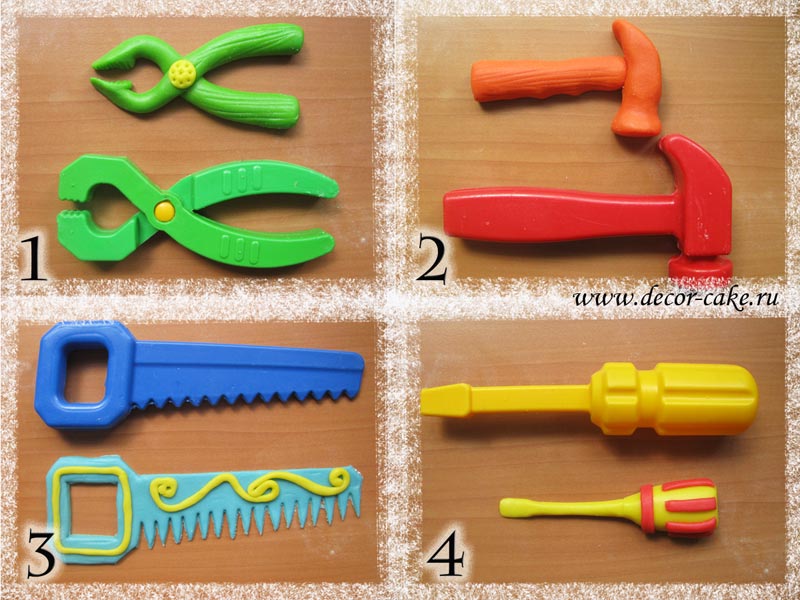 